«Утверждаю»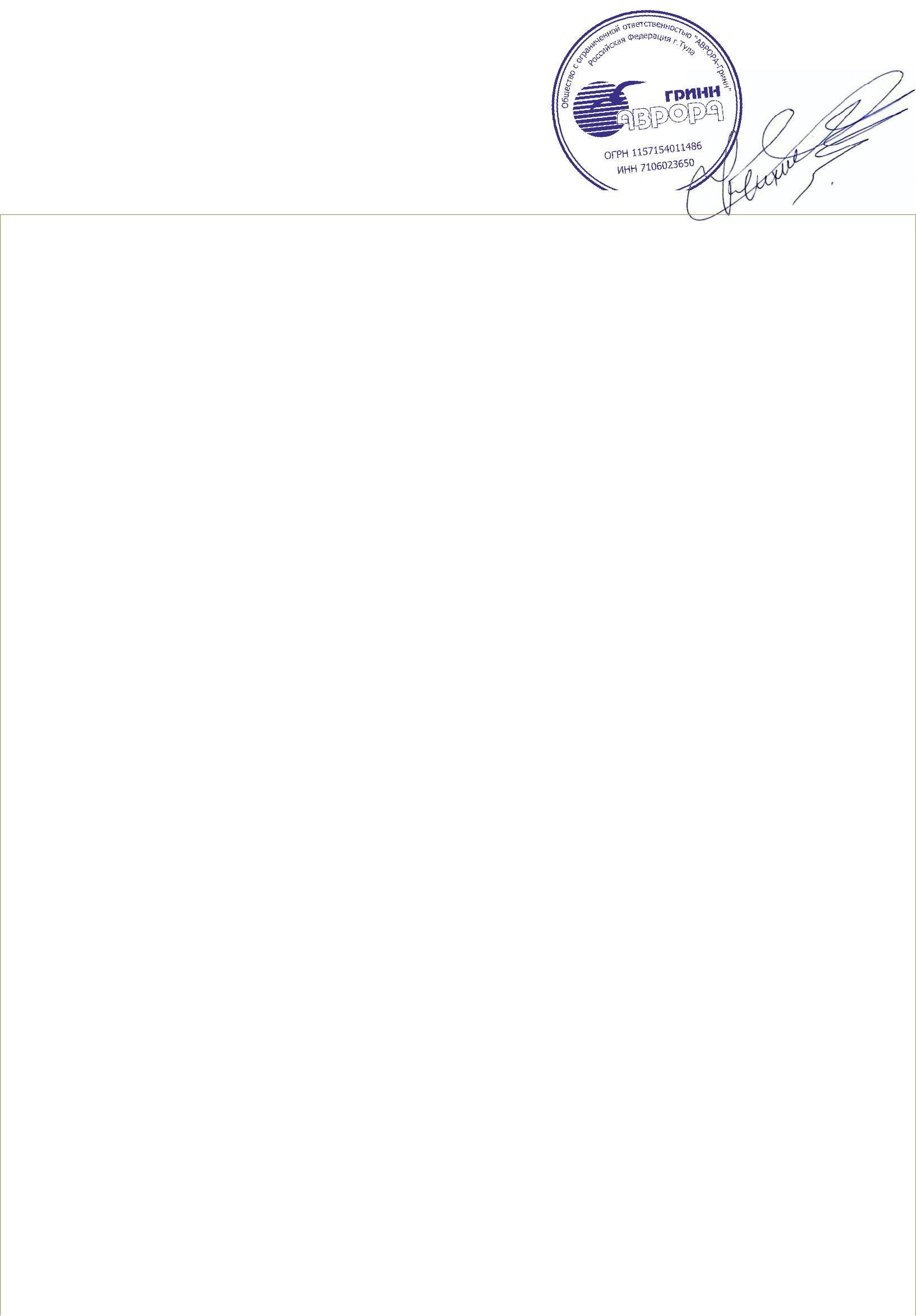 Генеральный директор ООО «АВРОРА-Гринн»Бредихин И.Ю.Проектная декларация по строительству объекта«Многоквартирные жилые дома в районе пос. Молодёжный, с/п Медвенское Ленинского района Тульской области. I очередь строительства. 1 этап. 3-х этажные жилые дома». Дом №1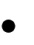 г. Тула«17» июля 2015 года1. Информация о застройщике1. Информация о застройщикеПолное фирменноеОбщество с ограниченной ответственностью «АВРОРА - Гринн»Общество с ограниченной ответственностью «АВРОРА - Гринн»Общество с ограниченной ответственностью «АВРОРА - Гринн»Общество с ограниченной ответственностью «АВРОРА - Гринн»наименование застройщика(ООО «АВРОРА - Гринн»)(ООО «АВРОРА - Гринн»)Место нахожденияЮридический  (фактический)  адрес:  300041,  г.  Тула,  ул.Юридический  (фактический)  адрес:  300041,  г.  Тула,  ул.Юридический  (фактический)  адрес:  300041,  г.  Тула,  ул.Юридический  (фактический)  адрес:  300041,  г.  Тула,  ул.ЗастройщикаПушкинская, д. 53, 6 этажПушкинская, д. 53, 6 этажКонтактный телефон: (4872) 700-400Контактный телефон: (4872) 700-400Контактный телефон: (4872) 700-400Режим работы застройщикаРабочие дни (понедельник - пятница) с 9.00 до 18.00Рабочие дни (понедельник - пятница) с 9.00 до 18.00Рабочие дни (понедельник - пятница) с 9.00 до 18.00Выходные дни – суббота, воскресенье.Выходные дни – суббота, воскресенье.Выходные дни – суббота, воскресенье.Информация оОбщество с ограниченной ответственностью «АВРОРА - Гринн»Общество с ограниченной ответственностью «АВРОРА - Гринн»Общество с ограниченной ответственностью «АВРОРА - Гринн»Общество с ограниченной ответственностью «АВРОРА - Гринн»государственнойОсновнойгосударственныйрегистрационныйномеррегистрации застройщика1157154011486   (Свидетельство   о   государственной   регистрации1157154011486   (Свидетельство   о   государственной   регистрации1157154011486   (Свидетельство   о   государственной   регистрации1157154011486   (Свидетельство   о   государственной   регистрацииюридического лица от «22» апреля 2015 года серия 71 № 002383092).юридического лица от «22» апреля 2015 года серия 71 № 002383092).юридического лица от «22» апреля 2015 года серия 71 № 002383092).ИНН 7106023650  (свидетельство  о  постановке  на  учет  РоссийскойИНН 7106023650  (свидетельство  о  постановке  на  учет  РоссийскойИНН 7106023650  (свидетельство  о  постановке  на  учет  РоссийскойИНН 7106023650  (свидетельство  о  постановке  на  учет  Российскойорганизации  в  налоговом  органе  по  месту  нахождения  на  территорииорганизации  в  налоговом  органе  по  месту  нахождения  на  территорииорганизации  в  налоговом  органе  по  месту  нахождения  на  территорииорганизации  в  налоговом  органе  по  месту  нахождения  на  территорииРоссийской Федерации от «22» апреля 2015 года серия 71 № 002383092).Российской Федерации от «22» апреля 2015 года серия 71 № 002383092).Российской Федерации от «22» апреля 2015 года серия 71 № 002383092).Российской Федерации от «22» апреля 2015 года серия 71 № 002383092).Информация об учредителеБредихин Игорь Юрьевич – 100 % доли в Уставном капиталеБредихин Игорь Юрьевич – 100 % доли в Уставном капиталеБредихин Игорь Юрьевич – 100 % доли в Уставном капиталезастройщикаПроекты строительства сНетучастием ЗастройщикаФинансовый результат за0 тыс.рублей2015 годРазмер дебиторской206 тыс. рублей206 тыс. рублейзадолженностиРазмер кредиторской43 275 тыс. рублей43 275 тыс. рублейзадолженности2. Информация о проекте строительства2. Информация о проекте строительства2. Информация о проекте строительства2. Информация о проекте строительстваЦели проектаСтроительство многоквартирных жилых домов в районе пос.Строительство многоквартирных жилых домов в районе пос.Строительство многоквартирных жилых домов в районе пос.Строительство многоквартирных жилых домов в районе пос.Молодёжный, с/п Медвенское Ленинского района ТульскойМолодёжный, с/п Медвенское Ленинского района ТульскойМолодёжный, с/п Медвенское Ленинского района Тульскойобласти. I очередь строительства. 1 этап. 3-х этажные жилыеобласти. I очередь строительства. 1 этап. 3-х этажные жилыеобласти. I очередь строительства. 1 этап. 3-х этажные жилыеобласти. I очередь строительства. 1 этап. 3-х этажные жилыедома. Дом №1 (односекционный, одноподъездный)дома. Дом №1 (односекционный, одноподъездный)дома. Дом №1 (односекционный, одноподъездный)Результат экспертизыНе требуетсяпроектной документацииЭтапы строительстваПервый этапСрок реализацииОкончание строительства не позднее 29 декабря 2016 года.Окончание строительства не позднее 29 декабря 2016 года.Окончание строительства не позднее 29 декабря 2016 года.строительстваСрок передачи не позднее 28 февраля 2017 года.Срок передачи не позднее 28 февраля 2017 года.Срок передачи не позднее 28 февраля 2017 года.Разрешение наРазрешение на строительство № RU71326000-329/15 , выдано 29Разрешение на строительство № RU71326000-329/15 , выдано 29Разрешение на строительство № RU71326000-329/15 , выдано 29Разрешение на строительство № RU71326000-329/15 , выдано 29строительствоиюня 2015 года Администрацией города Тулыиюня 2015 года Администрацией города Тулыиюня 2015 года Администрацией города ТулыО правах на земельныйЗемельный участок принадлежит ООО «АВРОРА - Гринн» на правеЗемельный участок принадлежит ООО «АВРОРА - Гринн» на правеЗемельный участок принадлежит ООО «АВРОРА - Гринн» на правеЗемельный участок принадлежит ООО «АВРОРА - Гринн» на правеучасток, о границах исобственности согласно Свидетельству о регистрации права 71-собственности согласно Свидетельству о регистрации права 71-собственности согласно Свидетельству о регистрации права 71-собственности согласно Свидетельству о регистрации права 71-площади земельного71/001-71/001/085/2015-259/4  от  17.06.2015г.,  кадастровый71/001-71/001/085/2015-259/4  от  17.06.2015г.,  кадастровый71/001-71/001/085/2015-259/4  от  17.06.2015г.,  кадастровый71/001-71/001/085/2015-259/4  от  17.06.2015г.,  кадастровыйучастканомер земельного участка 71:14:020701:1330.номер земельного участка 71:14:020701:1330.номер земельного участка 71:14:020701:1330.Земельный участок общей площадью 6659,0 м2, адрес:  ТульскаяЗемельный участок общей площадью 6659,0 м2, адрес:  ТульскаяЗемельный участок общей площадью 6659,0 м2, адрес:  ТульскаяЗемельный участок общей площадью 6659,0 м2, адрес:  ТульскаяЗемельный участок общей площадью 6659,0 м2, адрес:  ТульскаяЗемельный участок общей площадью 6659,0 м2, адрес:  Тульскаяобласть, в районе п.Молодёжный, с/п Медвенское Ленинского района Тульскойобласть, в районе п.Молодёжный, с/п Медвенское Ленинского района Тульскойобласть, в районе п.Молодёжный, с/п Медвенское Ленинского района Тульскойобласть, в районе п.Молодёжный, с/п Медвенское Ленинского района Тульскойобласть, в районе п.Молодёжный, с/п Медвенское Ленинского района Тульскойобласть, в районе п.Молодёжный, с/п Медвенское Ленинского района ТульскойобластиобластиОб элементахБлагоустройством предусматривается: Площадки для игрБлагоустройством предусматривается: Площадки для игрБлагоустройством предусматривается: Площадки для игрБлагоустройством предусматривается: Площадки для игрБлагоустройством предусматривается: Площадки для игрБлагоустройством предусматривается: Площадки для игрблагоустройствадетей, отдыха, физкультурных занятий, для хозяйственных целейдетей, отдыха, физкультурных занятий, для хозяйственных целейдетей, отдыха, физкультурных занятий, для хозяйственных целейдетей, отдыха, физкультурных занятий, для хозяйственных целейдетей, отдыха, физкультурных занятий, для хозяйственных целейдетей, отдыха, физкультурных занятий, для хозяйственных целейО местоположенииПроектируемый многоквартирный дом располагается по адресу:Проектируемый многоквартирный дом располагается по адресу:Проектируемый многоквартирный дом располагается по адресу:Проектируемый многоквартирный дом располагается по адресу:Проектируемый многоквартирный дом располагается по адресу:Проектируемый многоквартирный дом располагается по адресу:строящегосяв районе пос. Молодёжный, с/п Медвенское Ленинского районав районе пос. Молодёжный, с/п Медвенское Ленинского районав районе пос. Молодёжный, с/п Медвенское Ленинского районав районе пос. Молодёжный, с/п Медвенское Ленинского районав районе пос. Молодёжный, с/п Медвенское Ленинского районав районе пос. Молодёжный, с/п Медвенское Ленинского районамногоквартирного дома иТульской областиТульской областиего описаниеДом № 1Дом № 1Площадь застройки409,50 м2409,50 м2Площадь здания1108,50 м21108,50 м2Количество этажей3 этажа3 этажаКонструктивные решения многоквартирного дома:Конструктивные решения многоквартирного дома:Конструктивные решения многоквартирного дома:Конструктивные решения многоквартирного дома:Конструктивные решения многоквартирного дома:Конструктивные решения многоквартирного дома:Фундамент - сборный железобетон.Фундамент - сборный железобетон.Конструктивная система зданий – каркаснаяКонструктивная система зданий – каркаснаяКонструктивная система зданий – каркаснаяКонструктивная система зданий – каркаснаяКонструктивная система зданий – каркаснаяКонструктивная система зданий – каркаснаяКонструктивная схема зданий – рамнаяКонструктивная схема зданий – рамнаяКонструктивная схема зданий – рамнаяКонструктивная схема зданий – рамнаяКонструктивная схема зданий – рамнаяКонструктивная схема зданий – рамнаяВнутренние стены и перегородки – СИП-панели с обкладкамиВнутренние стены и перегородки – СИП-панели с обкладкамиВнутренние стены и перегородки – СИП-панели с обкладкамиВнутренние стены и перегородки – СИП-панели с обкладкамиВнутренние стены и перегородки – СИП-панели с обкладкамиВнутренние стены и перегородки – СИП-панели с обкладкамиСМЛ толщина  17,4 см. Базальтовое волокно ROCKWOOL ФАСАДСМЛ толщина  17,4 см. Базальтовое волокно ROCKWOOL ФАСАДСМЛ толщина  17,4 см. Базальтовое волокно ROCKWOOL ФАСАДСМЛ толщина  17,4 см. Базальтовое волокно ROCKWOOL ФАСАДСМЛ толщина  17,4 см. Базальтовое волокно ROCKWOOL ФАСАДСМЛ толщина  17,4 см. Базальтовое волокно ROCKWOOL ФАСАДЛАМЕЛЛА. Перегородки санузлов  толщиной 100 мм с ГКЛВ наЛАМЕЛЛА. Перегородки санузлов  толщиной 100 мм с ГКЛВ наЛАМЕЛЛА. Перегородки санузлов  толщиной 100 мм с ГКЛВ наЛАМЕЛЛА. Перегородки санузлов  толщиной 100 мм с ГКЛВ наЛАМЕЛЛА. Перегородки санузлов  толщиной 100 мм с ГКЛВ наЛАМЕЛЛА. Перегородки санузлов  толщиной 100 мм с ГКЛВ наметаллическом каркасе.металлическом каркасе.Лестничные колодцы и отдельные внутренние стены –кирпич.Лестничные колодцы и отдельные внутренние стены –кирпич.Лестничные колодцы и отдельные внутренние стены –кирпич.Лестничные колодцы и отдельные внутренние стены –кирпич.Лестничные колодцы и отдельные внутренние стены –кирпич.Лестничные колодцы и отдельные внутренние стены –кирпич.Перекрытия – цокольного этажа -монолитные железобетонныеПерекрытия – цокольного этажа -монолитные железобетонныеПерекрытия – цокольного этажа -монолитные железобетонныеПерекрытия – цокольного этажа -монолитные железобетонныеПерекрытия – цокольного этажа -монолитные железобетонныеПерекрытия – цокольного этажа -монолитные железобетонныеплиты, последующих этажей - по балкам двутавровым GreenLum-плиты, последующих этажей - по балкам двутавровым GreenLum-плиты, последующих этажей - по балкам двутавровым GreenLum-плиты, последующих этажей - по балкам двутавровым GreenLum-плиты, последующих этажей - по балкам двутавровым GreenLum-плиты, последующих этажей - по балкам двутавровым GreenLum-300W. Тип балки БДКШ-302. Балки сверху обшиваются панелью300W. Тип балки БДКШ-302. Балки сверху обшиваются панелью300W. Тип балки БДКШ-302. Балки сверху обшиваются панелью300W. Тип балки БДКШ-302. Балки сверху обшиваются панелью300W. Тип балки БДКШ-302. Балки сверху обшиваются панелью300W. Тип балки БДКШ-302. Балки сверху обшиваются панельюЦСП (б=10+12мм). Снизу подшивается листом  ОSВ 12 мм  и 2ЦСП (б=10+12мм). Снизу подшивается листом  ОSВ 12 мм  и 2ЦСП (б=10+12мм). Снизу подшивается листом  ОSВ 12 мм  и 2ЦСП (б=10+12мм). Снизу подшивается листом  ОSВ 12 мм  и 2ЦСП (б=10+12мм). Снизу подшивается листом  ОSВ 12 мм  и 2ЦСП (б=10+12мм). Снизу подшивается листом  ОSВ 12 мм  и 2слоями ГКЛО.слоями ГКЛО.Конструкция наружных стен: облицовочный кирпич толщинойКонструкция наружных стен: облицовочный кирпич толщинойКонструкция наружных стен: облицовочный кирпич толщинойКонструкция наружных стен: облицовочный кирпич толщинойКонструкция наружных стен: облицовочный кирпич толщинойКонструкция наружных стен: облицовочный кирпич толщиной120 мм, сборные СИП - панели с обкладками СМЛ.120 мм, сборные СИП - панели с обкладками СМЛ.120 мм, сборные СИП - панели с обкладками СМЛ.120 мм, сборные СИП - панели с обкладками СМЛ.120 мм, сборные СИП - панели с обкладками СМЛ.120 мм, сборные СИП - панели с обкладками СМЛ.Кровля здания четырехскатная с наружным водостокомКровля здания четырехскатная с наружным водостокомКровля здания четырехскатная с наружным водостокомКровля здания четырехскатная с наружным водостокомКровля здания четырехскатная с наружным водостокомКровля здания четырехскатная с наружным водостокомОкна запроектированы с двухкамерным стеклопакетом в ПВХОкна запроектированы с двухкамерным стеклопакетом в ПВХОкна запроектированы с двухкамерным стеклопакетом в ПВХОкна запроектированы с двухкамерным стеклопакетом в ПВХОкна запроектированы с двухкамерным стеклопакетом в ПВХОкна запроектированы с двухкамерным стеклопакетом в ПВХпереплете.переплете.Двери: входные группы – металлические и из алюминиевогоДвери: входные группы – металлические и из алюминиевогоДвери: входные группы – металлические и из алюминиевогоДвери: входные группы – металлические и из алюминиевогоДвери: входные группы – металлические и из алюминиевогоДвери: входные группы – металлические и из алюминиевогопрофиля, двери в утепленном исполнении.профиля, двери в утепленном исполнении.профиля, двери в утепленном исполнении.профиля, двери в утепленном исполнении.профиля, двери в утепленном исполнении.профиля, двери в утепленном исполнении.Горячее водоснабжение и теплоснабжение - от двухконтурныхГорячее водоснабжение и теплоснабжение - от двухконтурныхГорячее водоснабжение и теплоснабжение - от двухконтурныхГорячее водоснабжение и теплоснабжение - от двухконтурныхГорячее водоснабжение и теплоснабжение - от двухконтурныхГорячее водоснабжение и теплоснабжение - от двухконтурныхкотлов, устанавливаемых в подвале здания.котлов, устанавливаемых в подвале здания.котлов, устанавливаемых в подвале здания.котлов, устанавливаемых в подвале здания.котлов, устанавливаемых в подвале здания.котлов, устанавливаемых в подвале здания.О количестве в составеО количестве в составеДом № 1Дом № 1многоквартирного дома,Дом № 1Дом № 1многоквартирного дома,Количество квартирКоличество квартир24 шт24 штсамостоятельных частей:Количество квартирКоличество квартир24 шт24 штсамостоятельных частей:Площадь квартирПлощадь квартир840,90 м2840,90 м2Площадь квартирПлощадь квартир840,90 м2840,90 м2в том числе:в том числе:Однокомнатных квартир, площадьюОднокомнатных квартир, площадью21 шт21 шт31,5 – 35,0 м231,5 – 35,0 м2Двухкомнатных квартир, площадьюДвухкомнатных квартир, площадью3 шт3 шт47,7 м247,7 м2О нежилых помещениях неОтсутствуютОтсутствуютвходящих в состав общегоимуществамногоквартирного домаСостав общего имуществаЦокольный  этаж  -  подвал,  лестничные  клетки,  тамбур,Цокольный  этаж  -  подвал,  лестничные  клетки,  тамбур,Цокольный  этаж  -  подвал,  лестничные  клетки,  тамбур,Цокольный  этаж  -  подвал,  лестничные  клетки,  тамбур,Цокольный  этаж  -  подвал,  лестничные  клетки,  тамбур,Цокольный  этаж  -  подвал,  лестничные  клетки,  тамбур,вестибюли, общие коридоры, малые архитектурные формы.вестибюли, общие коридоры, малые архитектурные формы.вестибюли, общие коридоры, малые архитектурные формы.вестибюли, общие коридоры, малые архитектурные формы.вестибюли, общие коридоры, малые архитектурные формы.вестибюли, общие коридоры, малые архитектурные формы.Предполагаемый срокне позднее «29» декабря 2016 года.не позднее «29» декабря 2016 года.получения разрешения наввод в эксплуатацию домовВозможные финансовые иНетНетпрочие риски приосуществлении проектастроительства и мерах подобровольному страхованиюзастройщиком таких рисковПланируемая стоимость26 500 тыс. рублей26 500 тыс. рублейстроительстваПеречень организаций,Генеральная проектная организация – ООО «Проектное бюроГенеральная проектная организация – ООО «Проектное бюроГенеральная проектная организация – ООО «Проектное бюроГенеральная проектная организация – ООО «Проектное бюроГенеральная проектная организация – ООО «Проектное бюроГенеральная проектная организация – ООО «Проектное бюроГенеральная проектная организация – ООО «Проектное бюроГенеральная проектная организация – ООО «Проектное бюроосуществляющих основные«Проспект», Свидетельство о допуске к определенному виду или«Проспект», Свидетельство о допуске к определенному виду или«Проспект», Свидетельство о допуске к определенному виду или«Проспект», Свидетельство о допуске к определенному виду или«Проспект», Свидетельство о допуске к определенному виду или«Проспект», Свидетельство о допуске к определенному виду или«Проспект», Свидетельство о допуске к определенному виду или«Проспект», Свидетельство о допуске к определенному виду илистроительно-монтажные ивидам работ, которые оказывают влияние на безопасность объектоввидам работ, которые оказывают влияние на безопасность объектоввидам работ, которые оказывают влияние на безопасность объектоввидам работ, которые оказывают влияние на безопасность объектоввидам работ, которые оказывают влияние на безопасность объектоввидам работ, которые оказывают влияние на безопасность объектоввидам работ, которые оказывают влияние на безопасность объектоввидам работ, которые оказывают влияние на безопасность объектовдругие работыкапитального строительства №СРО-П-049-7104049613-27092012-0033-капитального строительства №СРО-П-049-7104049613-27092012-0033-капитального строительства №СРО-П-049-7104049613-27092012-0033-капитального строительства №СРО-П-049-7104049613-27092012-0033-капитального строительства №СРО-П-049-7104049613-27092012-0033-капитального строительства №СРО-П-049-7104049613-27092012-0033-капитального строительства №СРО-П-049-7104049613-27092012-0033-капитального строительства №СРО-П-049-7104049613-27092012-0033-2  от  27  сентября  2012  года,  выданное  СРО  НП  «Объединение2  от  27  сентября  2012  года,  выданное  СРО  НП  «Объединение2  от  27  сентября  2012  года,  выданное  СРО  НП  «Объединение2  от  27  сентября  2012  года,  выданное  СРО  НП  «Объединение2  от  27  сентября  2012  года,  выданное  СРО  НП  «Объединение2  от  27  сентября  2012  года,  выданное  СРО  НП  «Объединение2  от  27  сентября  2012  года,  выданное  СРО  НП  «Объединение2  от  27  сентября  2012  года,  выданное  СРО  НП  «Объединениепроектировщиков Тульской области»;проектировщиков Тульской области»;проектировщиков Тульской области»;проектировщиков Тульской области»;проектировщиков Тульской области»;Исполнитель инженерных изысканий –Исполнитель инженерных изысканий –Исполнитель инженерных изысканий –Исполнитель инженерных изысканий –Исполнитель инженерных изысканий –ЗАО «ТулаТИСИЗ»,ЗАО «ТулаТИСИЗ»,ЗАО «ТулаТИСИЗ»,допуск: выдан НП  СРО «Центральное объединение организаций подопуск: выдан НП  СРО «Центральное объединение организаций подопуск: выдан НП  СРО «Центральное объединение организаций подопуск: выдан НП  СРО «Центральное объединение организаций подопуск: выдан НП  СРО «Центральное объединение организаций подопуск: выдан НП  СРО «Центральное объединение организаций подопуск: выдан НП  СРО «Центральное объединение организаций подопуск: выдан НП  СРО «Центральное объединение организаций поинженерным изысканиям для строительства» № СРО-И-14092009 отинженерным изысканиям для строительства» № СРО-И-14092009 отинженерным изысканиям для строительства» № СРО-И-14092009 отинженерным изысканиям для строительства» № СРО-И-14092009 отинженерным изысканиям для строительства» № СРО-И-14092009 отинженерным изысканиям для строительства» № СРО-И-14092009 отинженерным изысканиям для строительства» № СРО-И-14092009 отинженерным изысканиям для строительства» № СРО-И-14092009 от14.12.2011Генеральныйподрядчик  –  ООО  «Управляющая  компанияподрядчик  –  ООО  «Управляющая  компанияподрядчик  –  ООО  «Управляющая  компанияподрядчик  –  ООО  «Управляющая  компанияподрядчик  –  ООО  «Управляющая  компанияподрядчик  –  ООО  «Управляющая  компанияподрядчик  –  ООО  «Управляющая  компания«Совинтех», Свидетельство о допуске к определенному виду или«Совинтех», Свидетельство о допуске к определенному виду или«Совинтех», Свидетельство о допуске к определенному виду или«Совинтех», Свидетельство о допуске к определенному виду или«Совинтех», Свидетельство о допуске к определенному виду или«Совинтех», Свидетельство о допуске к определенному виду или«Совинтех», Свидетельство о допуске к определенному виду или«Совинтех», Свидетельство о допуске к определенному виду иливидам работ, которые оказывают влияние на безопасность объектоввидам работ, которые оказывают влияние на безопасность объектоввидам работ, которые оказывают влияние на безопасность объектоввидам работ, которые оказывают влияние на безопасность объектоввидам работ, которые оказывают влияние на безопасность объектоввидам работ, которые оказывают влияние на безопасность объектоввидам работ, которые оказывают влияние на безопасность объектоввидам работ, которые оказывают влияние на безопасность объектовкапитального строительств № 6826 от «29» августа 2014 года выданкапитального строительств № 6826 от «29» августа 2014 года выданкапитального строительств № 6826 от «29» августа 2014 года выданкапитального строительств № 6826 от «29» августа 2014 года выданкапитального строительств № 6826 от «29» августа 2014 года выданкапитального строительств № 6826 от «29» августа 2014 года выданкапитального строительств № 6826 от «29» августа 2014 года выданкапитального строительств № 6826 от «29» августа 2014 года выданНекоммерческимпартнерствомпартнерствомпартнерствомсаморегулируемаясаморегулируемаяорганизацияорганизациястроителей«Строители«Строителижелезнодорожныхжелезнодорожныхжелезнодорожныхкомплексов»комплексов»Регистрационный номер в государственном реестре саморегулируемыхРегистрационный номер в государственном реестре саморегулируемыхРегистрационный номер в государственном реестре саморегулируемыхРегистрационный номер в государственном реестре саморегулируемыхРегистрационный номер в государственном реестре саморегулируемыхРегистрационный номер в государственном реестре саморегулируемыхРегистрационный номер в государственном реестре саморегулируемыхРегистрационный номер в государственном реестре саморегулируемыхорганизаций СРО-С-234-07022011.организаций СРО-С-234-07022011.организаций СРО-С-234-07022011.организаций СРО-С-234-07022011.О способе обеспеченияВ обеспечение исполнения обязательств застройщика:В обеспечение исполнения обязательств застройщика:В обеспечение исполнения обязательств застройщика:В обеспечение исполнения обязательств застройщика:В обеспечение исполнения обязательств застройщика:В обеспечение исполнения обязательств застройщика:В обеспечение исполнения обязательств застройщика:исполнения обязательствпо договору участия в долевом строительстве с момента егопо договору участия в долевом строительстве с момента егопо договору участия в долевом строительстве с момента егопо договору участия в долевом строительстве с момента егопо договору участия в долевом строительстве с момента егопо договору участия в долевом строительстве с момента егопо договору участия в долевом строительстве с момента егопо договору участия в долевом строительстве с момента егозастройщика по договоругосударственной  регистрации  у  участников  долевогогосударственной  регистрации  у  участников  долевогогосударственной  регистрации  у  участников  долевогогосударственной  регистрации  у  участников  долевогогосударственной  регистрации  у  участников  долевогогосударственной  регистрации  у  участников  долевогогосударственной  регистрации  у  участников  долевогогосударственной  регистрации  у  участников  долевогостроительствастроительствасчитаетсясчитаетсянаходящимсянаходящимсявзалогепредоставленныйпредоставленныйдлястроительствастроительствамногоквартирныхмногоквартирныхмногоквартирныхдомов,принадлежащийпринадлежащийпринадлежащийЗастройщикуЗастройщикунаправесобственности земельный участок;собственности земельный участок;собственности земельный участок;собственности земельный участок;собственности земельный участок;Страхование гражданской ответственности застройщика заСтрахование гражданской ответственности застройщика заСтрахование гражданской ответственности застройщика заСтрахование гражданской ответственности застройщика заСтрахование гражданской ответственности застройщика заСтрахование гражданской ответственности застройщика заСтрахование гражданской ответственности застройщика заСтрахование гражданской ответственности застройщика занеисполнение или ненадлежащее исполнение обязательствнеисполнение или ненадлежащее исполнение обязательствнеисполнение или ненадлежащее исполнение обязательствнеисполнение или ненадлежащее исполнение обязательствнеисполнение или ненадлежащее исполнение обязательствнеисполнение или ненадлежащее исполнение обязательствнеисполнение или ненадлежащее исполнение обязательствнеисполнение или ненадлежащее исполнение обязательствпо передаче жилого помещения по договору участия впо передаче жилого помещения по договору участия впо передаче жилого помещения по договору участия впо передаче жилого помещения по договору участия впо передаче жилого помещения по договору участия впо передаче жилого помещения по договору участия впо передаче жилого помещения по договору участия впо передаче жилого помещения по договору участия вдолевом строительстве. Генеральный договор страхования сдолевом строительстве. Генеральный договор страхования сдолевом строительстве. Генеральный договор страхования сдолевом строительстве. Генеральный договор страхования сдолевом строительстве. Генеральный договор страхования сдолевом строительстве. Генеральный договор страхования сдолевом строительстве. Генеральный договор страхования сдолевом строительстве. Генеральный договор страхования сООО «Центральное Страховое Общество» №ООО «Центральное Страховое Общество» №ООО «Центральное Страховое Общество» №ООО «Центральное Страховое Общество» №ООО «Центральное Страховое Общество» №ООО «Центральное Страховое Общество» №77701 НДОд-77701 НДОд-000424/5  от  «30»  июля  2015  года  (Лицензия  на000424/5  от  «30»  июля  2015  года  (Лицензия  на000424/5  от  «30»  июля  2015  года  (Лицензия  на000424/5  от  «30»  июля  2015  года  (Лицензия  на000424/5  от  «30»  июля  2015  года  (Лицензия  на000424/5  от  «30»  июля  2015  года  (Лицензия  на000424/5  от  «30»  июля  2015  года  (Лицензия  на000424/5  от  «30»  июля  2015  года  (Лицензия  наосуществление страховой деятельности С № 3517 50).осуществление страховой деятельности С № 3517 50).осуществление страховой деятельности С № 3517 50).осуществление страховой деятельности С № 3517 50).осуществление страховой деятельности С № 3517 50).осуществление страховой деятельности С № 3517 50).осуществление страховой деятельности С № 3517 50).Об иных договорах и сделках,нетна основании которыхпривлекаются денежные средствадля строительства дома